SRI SANKARA ARTS AND SCIENCE COLLEGE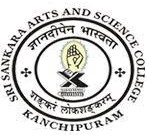 (AUTONOMOUS)ENATHUR5.1.1 Students benefited by scholarships and freeships provided by the Government (2021-2022)Sl.noParticularsRelated Document1Scholarships provided by the GovernmentView Document